ПУБЛИЧНА ПОКАНА ПО ГЛАВА ОСМА „А“ ОТ ЗАКОНА ЗА ОБЩЕСТВЕНИТЕ ПОРЪЧКИ ЗА ОТПЕЧАТВАНЕ НА АЗБУЧНИЦИ, ДНЕВНИЦИ, КНИГИ, КВИТАНЦИИ, ПЛИКОВЕ С ЛОГО И ПАПКИ ЗА НУЖДИТЕ НА ПРОКУРАТУРАТА НА РЕПУБЛИКА БЪЛГАРИЯПоръчката има за предмет „Отпечатване на азбучници, дневници, книги, квитанции, пликове с лого и папки, за нуждите на Прокуратурата на Република България“, при следните параметри:Код съгласно Общ терминологичен речник: Услуга по печатане на печатни изделия: 79810000.I.Прогнозна стойност: 28 000 /двадесет и осем хиляди/ лева без ДДС. II.Изисквания към предмета и количества: Техническа спецификацияДопълнителни изисквания:За артикулите от позиции 8, 10, 11, 12, 13 и 14 се изисква представяне на единична мостра. Изискуемите мостри следва да бъдат предоставени в подходяща опаковка към офертата на участника с надпис „Мостра“. Мострите на избрания за Изпълнител участник се задържат от Възложителя, като по силата на  сключения договор, Изпълнителят се задължава да предоставя същите по вид и качество материали.Участникът, определен за изпълнител следа да представи отпечатаните материали, опаковани в пакети, съгласно месечната заявка.Образци от материалите за отпечатване може да се видят в склада на Прокуратура на Република България, гр. София, бул. „Витоша“ No 2, за времето от 9.00 до 12.00 и от 13.00. до 16.30 часа в периода от 13.08. до 22.08.2012 г. в сградата на Съдебната палата, бул. „Витоша“ № 2, ет. 4, стая 59Б, тел. за връзка: 9219 350.III.Изпълнение на поръчката:1. Количествата и обемът на необходимите материали се определят с едномесечна заявка.2. Срок за изпълнение на поръчката – 18 месеца от датата на подписването на договора за възлагане на поръчката.3. Участникът, определен за изпълнител следа да представи отпечатаните материали, опаковани в пакети на адреса на Прокуратура на Република България:  гр.София, бул. „Витоша“ Nо 2.IV.Минимални изисквания към участниците:1. Реализиран оборот за последната една година от дейности, сходни с предмета на поръчката – не по-малък от обявената прогнозна стойност;2. През последните 3 години участникът да е изпълнил минимум 1 (един) договор, сходен с предмета на поръчката,3. Сертификати/удостоверения или еквиваленти за произход и качество на хартията, която ще бъдат използвани.4. Техническото оборудване, с което разполага участникът за изпълнение на поръчката, в което да е посочена техниката, обезпечаваща технологичния процес-печатане, книговезане, рязане и довършителни работи.V.Методика за оценка на офертите:Критерий - „най-ниска цена“:VI. В офертата трябва да се съдържа:а) данни за лицето, което прави предложението: копие от документа за регистрация или единен идентификационен код съгласно чл.23 от Закона за търговския регистър, когато участникът е юридическо лице или едноличен търговец; копие от документа за самоличност, когато участникът е физическо лице.Когато участник в процедурата е обединение, което не е юридическо лице, документите по тази точка се представят за всяко физическо или юридическо лице, включено в обединението.Когато участник е обединение - документ, подписан от лицата в обединението, в който задължително се посочва представляващият (Приложение № 2);б) предложение за изпълнение на изискванията на Възложителя за изпълнение на поръчката  (Приложение № 5);в) ценова оферта (Приложение № 6);г) попълнен образец на оферта (Приложение № 1)  д) Във връзка с минималното изискване на Възложителя - през последните 3 години участникът да е изпълнил минимум 1 (един) договор, сходен с предмета на поръчката, да се представи списък на основните договори за услуги, сходни с предмета на поръчката, включително стойностите, дати и получателите придружени от препоръка за добро изпълнение, съгласно   (Приложение № 3)е) Във връзка с минималните изисквания на Възложителят, участникът да е реализиран оборот за последната една година от дейности, сходни с предмета на поръчката – не по-малък от обявената прогнозна стойност, да се представи заверена справка за общия оборот и оборота на предмета на поръчката;ж) Декларации за липсата на обстоятелствата по чл. 47, ал. 1, т. 1 и чл. 47, ал. 5 от ЗОП (Приложение № 4).Когато участник в процедурата е обединение, което не е юридическо лице, документите по тази точка се представят за всяко физическо или юридическо лице, включено в обединението;з) Във връзка с изискване на Възложителя участникът да представи . сертификати/удостоверения или еквиваленти за произход и качество на хартията, която ще бъдат използвани.и) Във връзка изискване на Възложителя за техническо  оборудване участникът да представи списък на техническото оборудване, с което разполага участникът за изпълнение на поръчката, в което да е посочена техниката, обезпечаваща технологичния процес-печатане, книговезане, рязане и довършителни работи.Съдържанието на офертата се представя в запечатан непрозрачен плик на адрес: гр. София, бул. Витоша № 2, Съдебната плата, ет. 4, Регистратура на плавния прокурор, стая 58.Преди подписване на договор участникът, определен за изпълнител следва да представи гаранция за изпълнение – 3% от стойността на договора, във вид на парична сума, внесена по сметка на Възложителя в Българска народна банка,Банков код  BIC: BNBGBGSD,Банкова сметка IBAN:                 BG 37 BNBG 9661 3300 1391 01 или банкова гаранция, учредена в полза на Възложителя, за срока на изпълнение на договора.При подписване на договора изпълнителят следва да представи удостоверителен документ по чл. 47, ал.1, т. 1 от ЗОП и декларация  по чл. 47, ал. 5 от ЗОП.VII.Срок за получаване на офертите: 22.08.2012г.ВЪЗЛОЖИТЕЛ:                                             ВАЛЕРИ ПЪРВАНОВ                                              ЗАМЕСТНИК НА ГЛАВНИЯ ПРОКУРОР                                              ПРИ ВКП Съгласували:Иван Маринов-главен секретар: ………………………………………..Боряна Димова-д-р дирекция „ФСД”:…………………………………………Мирослава Райковска – н-к отдел „Правен”:………………………………….Нина Илковска-  ръководител сектор „ОП“:……………………………………..Изготвил документацията:Ненко Милев - младши експерт-юрисконсулт:……………………………...Изготвил техническото задание: Пламен Селнички –ръководител сектор:………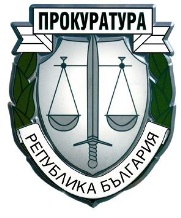 ПРОКУРАТУРА НА РЕПУБЛИКА БЪЛГАРИЯГЛАВЕН ПРОКУРОРСофия 1000, бул. “Витоша” № 2, тел: 02/92 19 601, факс: 02/989 01 10, e-mail: office_gp@prb.bgNo по редОписаниеТърговска номенклатураКоличество(бр.)1Входящо изходящ дневник, твърди корици , 300х410 мм, офсет, 200 листа.4002Книги за обвинителни актове – книга на прокурора, твърди корици , 250х350 мм, вестникарска хартия, 200 листа.1003Книги по споразумения – книга на прокурора, твърди корици ,300х410 мм, вестникарска хартия, 200 листа. 2004Азбучник, твърди корици , формат А4,  200 листа, офсет. 4005Книги за изпълнение на присъди, твърди корици, 340х330 мм, вестникарска хартия, 200 листа.1506Книга разносна, твърди корици, 150х210 мм, вестникарска хартия, 100 листа.5007Книга следствен надзор, твърди корици, 270х290 мм, вестникарска хартия, 200 листа.4008Папка - преписка, 225х320 мм, рисувателен картон, 105 гр./м2.150 0009Опис на пощенски пратки, химизирани, А4, 100 л. в кочан.80010Плик, СЗЛ, С4, 229х324 мм,офсет, къса страна  с надписи: Главен прокурор; ВКП; ВАП.30 00011Плик СЗЛ, С5, 160х230 мм, офсет, къса страна  с надписи: Главен прокурор; ВКП; ВАП.45 00012Плик СЗЛ, С6, 114х162 мм, офсет, с надписи: Главен прокурор; ВКП; ВАП.40 00013Хартия лен (с воден знак), брой листа500014Папки лукс от бял картон , 250 г./м2. 100015Квитанции, химизирани, номерирани, 100 л. в кочан, размери 100х 150 мм (по образец)900